MINDSZENTKÁLLA  KÖZSÉG ÖNKORMÁNYZATA8282, Mindszentkálla, Petőfi utca 13.MEGHÍVÓMindszentkálla Község Önkormányzata Képviselő-testülete2016. március 23-án (szerda) 16:00 órátólrendkívüli testületi ülést tart, amelyre tisztelettel  meghívom.Az ülés helye: 8282 Mindszentkálla, Petőfi utca 13.- Önkormányzat hivatalos helyisége. NAPIRENDI. Káli-medence Idősek Otthona Mindszentkálla intézményvezetői állásra érkezett pályázatok elbírálásaElőadó: Keszler Gyula, polgármesterZárt ülésen:1. Hozzátartozó ápolására, gondozására tekintettel nyújtott települési támogatásra való jogosultság felülvizsgálataElőadó: Keszler Gyula, polgármesterMindszentkálla, 2016. március 18.                           Keszler Gyula		                                                                                                   polgármester									  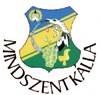 